Keywords:QKY21-25,Hydro-pneumatic pressure switchBeijing BPM,Beijing Petroleum Machinery Co.,Control System for Surface Mounted BOP Stacks, bop control unit, koomey unit, BPMF BOP CONTROL, accumulator unit, FKDQ1200-9,FKDQ1200-9B,FKDQ960-7,FKDQ640-7,FKQ1440-14,FKQ1200-9,FKQ1280-8,FKQ960-8,FKQ840-8,FKQ800-8,FKQ1280-7,FKQ1200-7,FKQ800-7D,FKQ800-7E,FKQ800-7F,FKQ800-8G,FKQ800-9H,FKQ640-7,FKQ800-6FFKQ720-6,FKQ640-6G,FKQ640-6,FKQ640-6M,FKQ640-6S,FKQ480-5,FKQ480-5C,FKQ480-5E,FKQ480-5B,FKQ480-5D,FKQ320-4B,FKQ3204E,FKQ320-4G,FKQ320-3,FKQ160-4W,FK250-4,FK240-4,FK160-4,FK100-4,FK240-3E,FKQ240-3D,FK240-3,FK125-3,FK125-3B,FK125-2D,FK125-2F,FK50-1Product name:Hydro-pneumatic pressure switchModel:QKY21-25 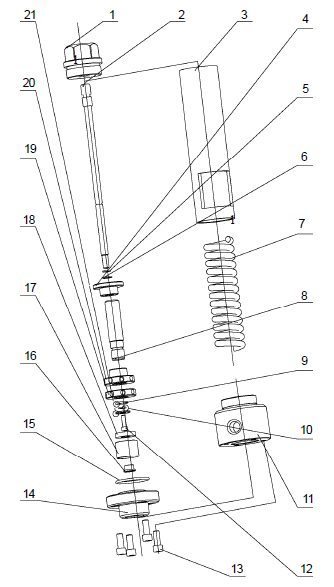 SN NAME ORDER NUMBER QUANTITY REMARKS1 Valve seat 9161500016 12 Core rod 9161500012 13 Connecting sleeve 9161500011 14 Support sleeve 9161500014 15 O-ring 5303000960 1 11.2×2.656 Retaining ring 9161500015 17 Spring 9161500013 18 Support core housing 9161500010 19 O-ring 5303000040 1 10×1.810 O-ring 5303001010 1 17×2.6511 Air connecting 9161500007 112 Hidden hex-cylinder screw 4201120070 1 M6×1813 Hidden hex-cylinder screw 4201120220 4 M10×2514 Connecting flange 9161500001 115 O-ring 5303001290 1 51.5×2.6516 Press sleeve 9161500004 117 Sealing seat 9161500005 118 Sealing gasket 9161500017 119 Locking nut 9161500008 120 Back nut 9161500009 121 Washer 9161500006 1